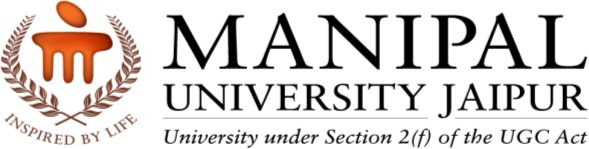 INTERNAL ASSIGNMENT SET-IIQuestion 1. What is motivation? Define & explain its importance for business. Further, explain theories of motivation – Maslow, theory X & Y, Herzberg’s 2 factor theory.Answer-  Leading helps in achievement of goals. A manager makes use of the element of motivation to improve the performances of subordinates. This can be done by providing incentives or compensation, whether monetary or non-monetary, which serves as a “morale Manipal UniversityFully solved assignment available for session Feb/March 2021,your last date is 31th July 2021.Lowest price guarantee with quality.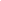 Charges INR 150 only per assignment. For more information you can get via mail or Whats app also
Mail id is aapkieducation@gmail.comOur website www.aapkieducation.comAfter mail, we will reply you instant or maximum1 hour.Otherwise you can also contact on ourwhatsapp no 8791490301.Contact no is +91 87-55555-879Question 2. Explain the concept of leadership. Are leaders born or made? Critically comment. Explain leadership styles as per managerial gridAnswer- One question that would come into our mind when we want to learn about leadership is whether it can be taught? The Greek general and historian, Xenophon, argued that leadership can be developed. Aristotle, on the other hand, asserted that men are destined the way they are born. William Shakespeare, “some are born great, some achieve greatness, and some have greatness thrust upon them”. You can see that there are already three views, i.e., positive, negative, and Question 3 What is change? Define. Explain Kotter’s 8 steps of change process. Support your answer with relevant examples.Answer- Change is a part of life and provides opportunity for growth. It is a conscious decision by the management of organisation.In any organisation, we have people engaged in production, research, development, administration, etc. The organisation in order to change should prepare a stock of the situation SESSIONFEB/MAR 2021PROGRAMMEMASTER OF BUSINESS ADMINISTRATION (MBA)SEMESTERICOURSE CODE & NAMEDMBA101–MANAGEMENT  PROCESS	ANDORGANISATIONAL BEHAVIOURCREDITS4NUMBER OF ASSIGNMENTS,CREDITS & MARKS024 Credits, 30 Marks each